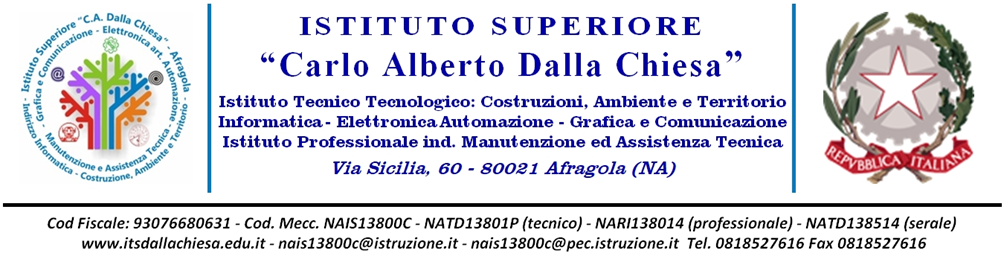 ANNO SCOLASTICO 2020/2021SITUAZIONE IN INGRESSO1) COMPOSIZIONE DEL CONSIGLIO DI CLASSE2) COMPOSIZIONE DELLA CLASSE 3) SITUAZIONE DI PARTENZA*Strumenti utilizzati per l’analisi della situazione di partenza4)  INTERVENTI DI RECUPERO*ACCOGLIENZAOBIETTIVIFacilitare l'inserimento dello studente all'interno dell'istituto, favorendo la capacità di: orientarsi per mezzo della conoscenza dell'ambiente, delle regole, dei diritti e dei doverirelazionarsi con i compagni, i docenti e le figure istituzionali. Portare a conoscenza dello studente la programmazione didattica – educativa.Stabilire un rapporto di collaborazione con i genitori.Fornire ad allievi e genitori informazioni su obiettivi, metodi e criteri di valutazione.ATTIVITà  All'inizio dell'anno scolasticole classi prime ricevono informazioni sul funzionamento della scuola, sui servizi e sulla componente Dirigenza, Amministrativa, Docenti di classe, personale ATA nonché sulla formazione culturale di base necessaria alla crescita e allo sviluppoalle terze classi viene presentata la componente Docenti del triennio e illustrato in dettaglio il profilo professionale del diplomato In occasione dell’elezione della componente genitoriincontro tra i genitori e il Coordinatore di Classe delle prime, per esporre la programmazione didattica - educativa del CdC stesso e per raccogliere maggiori informazioni sulle problematiche degli alunniOBIETTIVI EDUCATIVIFavorire la crescita e la valorizzazione della persona dello studente, quale elemento centrale del processo educativo di istruzione e formazioneEducare al rispetto delle regole e alla partecipazione responsabile alla vita della comunità scolastica, nonché al rispetto delle cose come beni di fruizione comune e dell’ambiente di lavoro (fisico, digitale e misto)Educare al dialogo e alla valorizzazione della diversitàSviluppo di comportamenti responsabili ispirati alla conoscenza e al rispetto della legalità, della sostenibilità ambientale, dei beni paesaggistici, del patrimonio e delle attività culturaliSviluppo di comportamenti ispirati a uno stile di vita sano, con particolare riferimento all'alimentazione, all'educazione fisica e allo sportPartecipare alle attività didattiche con impegno serio e responsabileEseguire i compiti con puntualità e completezza Sapersi assumere responsabilità (nei confronti dell’ambiente scolastico, dell’orario e delle scadenze)OBIETTIVI TRASVERSALIAl fine di favorire il pieno sviluppo della persona nella costruzione del sé, di corrette e significative relazioni con gli altri e di una positiva interazione con la realtà naturale e sociale, il CdC si impegna a promuovere le seguenti “Competenze chiave di Cittadinanza” (D.M.139/2007), intese come competenze trasversali, comuni a tutte le disciplineImparare ad imparareProgettareComunicareCollaborare e partecipareAgire in modo autonomo e responsabileRisolvere problemiIndividuare collegamenti e relazioniAcquisire ed interpretare l’informazioneLe competenze chiave di cittadinanza si conseguono -all’interno di un unico processo di insegnamento /apprendimento- attraverso la reciproca integrazione e interdipendenza tra i saperi e le competenze contenuti negli assi culturali.U.d.A Trasversale: _________________________COMPETENZE-OBIETTIVO Nel rispetto delle Linee guida per gli istituti professionali emanate con DM 766/2018 e tenendo conto del profilo di indirizzo e delle specificità del contesto territoriale si individuano le competenze al cui sviluppo contribuiranno concretamente le varie UdA individuate, che verranno poi declinate nelle loro componenti a livello di progettazione di dettaglio. Gli insegnamenti sono accorpati in Assi (di cui all’allegato B delle linee guida) in ragione del contributo che possono offrire allo sviluppo delle varie competenze. Il CdC indica di seguito quali competenze per il gruppo classe relative al periodo di progettazione:Piano di riepilogo delle UdALa progettazione delle UdA avviene secondo un percorso che può essere:annualebiennaleSeguendo una logica integrata e con un filo conduttore progressivo, il CdC prevede le seguenti UdA interdisciplinari o per assi:In allegato 1: Format UdAProgetto formativo individualeNell’ambito del nuovo assetto didattico dell’istruzione professionale, il Progetto Formativo Individuale rappresenta lo strumento per l’individuazione dei bisogni formativi di ogni studente, il riconoscimento dei crediti, la definizione degli obiettivi individuali da perseguire, la formalizzazione del curriculo individualizzato con la relativa documentazione del percorso di studi, compresa la raccolta degli elementi valutativi. La personalizzazione degli apprendimenti avviene adattando gli obiettivi di apprendimento al singolo allievo al fine di garantire il successo formativo dello studenteLe specifiche del curricolo personalizzato per ogni studente sono indicate nel progetto formativo individuale P.F.I. (format in allegato 2).Secondo le indicazioni del Regolamento, il P.F.I. è deliberato - entro il 31 gennaio del primo anno di corso - dal Consiglio di classe ed è relativo a ciascuno studente. Esso viene verificato almeno al termine di ciascun anno scolastico.Nomina TutorNell’attuazione e nello sviluppo del Progetto formativo individuale (P.F.I.) ogni studente sarà accompagnato da un docente tutor nominato dal Ds, scelto nell’ambito del CdC:OBIETTIVI EDUCAZIONE CIVICACon DM 35/2020, in applicazione della legge 20 agosto 2019, n. 92 recante “Introduzione dell’insegnamento scolastico dell’educazione civica”, il Profilo educativo, culturale e professionale di cui all’Allegato A al decreto legislativo n. 226/2005 viene integrato con i seguenti obiettivi:Conoscere l’organizzazione costituzionale ed amministrativa del nostro Paese per rispondere ai propri doveri di cittadino ed esercitare con consapevolezza i propri diritti politici a livello territoriale e nazionale. Conoscere i valori che ispirano gli ordinamenti comunitari e internazionali, nonché i loro compiti e funzioni essenziali. Essere consapevoli del valore e delle regole della vita democratica anche attraverso l’approfondimento degli elementi fondamentali del diritto che la regolano, con particolare riferimento al diritto del lavoro. Esercitare correttamente le modalità di rappresentanza, di delega, di rispetto degli impegni assunti e fatti propri all’interno di diversi ambiti istituzionali e sociali. Partecipare al dibattito culturale. Cogliere la complessità dei problemi esistenziali, morali, politici, sociali, economici e scientifici e formulare risposte personali argomentate. Prendere coscienza delle situazioni e delle forme del disagio giovanile ed adulto nella società contemporanea e comportarsi in modo da promuovere il benessere fisico, psicologico, morale e sociale. Rispettare l’ambiente, curarlo, conservarlo, migliorarlo, assumendo il principio di responsabilità. Adottare i comportamenti più adeguati per la tutela della sicurezza propria, degli altri e dell’ambiente in cui si vive, in condizioni ordinarie o straordinarie di pericolo, curando l’acquisizione di elementi formativi di base in materia di primo intervento e protezione civile. Perseguire con ogni mezzo e in ogni contesto il principio di legalità e di solidarietà dell’azione individuale e sociale, promuovendo principi, valori e abiti di contrasto alla criminalità organizzata e alle mafie. Esercitare i principi della cittadinanza digitale, con competenza e coerenza rispetto al sistema integrato di valori che regolano la vita democratica. Compiere le scelte di partecipazione alla vita pubblica e di cittadinanza coerentemente agli obiettivi di sostenibilità sanciti a livello comunitario attraverso l’Agenda 2030 per lo sviluppo sostenibile.Operare a favore dello sviluppo eco-sostenibile e della tutela delle identità e delle eccellenze produttive del Paese.Rispettare e valorizzare il patrimonio culturale e dei beni pubblici comuni.I nuclei tematici dell’insegnamento sono:Costituzione, diritto (nazionale e internazionale), legalità e solidarietàSviluppo sostenibile, educazione ambientale, conoscenza e tutela del patrimonio e del territoriocittadinanza digitale In ragione della pluralità degli obiettivi di apprendimento e delle competenze attese, non ascrivibili a una singola disciplina e neppure esclusivamente disciplinari si evidenzia il principio della trasversalità dell’educazione civica.Fermo restando il coinvolgimento degli altri docenti per i diversi obiettivi/risultati di apprendimento, al docente delle discipline giuridiche economiche sarà affidato l’insegnamento di educazione civica di cui curerà il coordinamentoDocente coordinatore di ed. civica:________________________UdA di Educazione civica (si acclude in allegato)METODOLOGIESTRUMENTISTRATEGIE DA ATTUARE PER IL SUPPORTO ED IL RECUPERO*Nel caso di necessità d'interventi di recupero vengono proposte le seguenti strategie.IN ORARIO CURRICULARE: Lezioni tenute dal docente titolare a tutta la classe sulle parti di programmazione da recuperareLezioni tenute dal docente titolare ad un gruppo di alunni mentre altri studenti sono impegnati in          altre attivitàMomenti di apprendimento guidato con la consulenza del docenteMomenti di apprendimento guidato con la consulenza di compagni più preparatiCollaborazione con altri docenti, anche di altre sezioniEffettuazione di frequenti verifiche formativeAltro      IN ORARIO EXTRACURRICULARE Corsi IDEISportello didatticoAltro      VALUTAZIONE PERIODICA E FINALEPer i parametri valutativi del rendimento scolastico (obiettivi cognitivi e comportamentali):NUMERO MINIMO DI PROVE PER QUADRIMESTRE FATTORI CHE CONCORRONO ALLA VALUTAZIONEIMPEGNI RICHIESTI AGLI STUDENTIIMPEGNI RICHIESTI ALLE FAMIGLIEConoscenza del "Regolamento d'Istituto", del Piano scolastico per la didattica digitale integrata e del Regolamento per la DDIControllo delle assenze dei ritardi e delle uscite anticipate, con immediata giustificazione per gli alunni minorenniCollaborazione con i docenti sul piano educativo, anche attraverso gli incontri periodici individuali e collegialiAltro ….. PIANO EDUCATIVO INDIVIDUALIZZATOSono previsti n _____ di PEI  (Si acclude in allegato)ATTIVITA’ INTEGRATIVE COMPLEMENTARIPer attività integrative complementari si intendono tutte quelle attività che richiedono una partecipazione non episodica, ma continuativa, oppure che prevedano l’elaborazione di materiali o la produzione di lavori. (Ad esempio: Olimpiadi, Certificazioni linguistiche, Concorsi, Ciclo di conferenze con attestato, Gruppo teatrale, Giornalino scolastico, rappresentanza studentesca, Partecipazione alle attività di accoglienza/orientamento in entrata, Progetti).PROGETTI EXTRACURRICULARIATTIVITA' EXTRACURRICULARIIL COORDINATORESCHEDA PROGRAMMAZIONEATTIVITà EDUCATIVE E DIDATTICHEINDIRIZZOCLASSESezioneProf. CoordinatoreMATERIADOCENTECONTINUITA’ DIDATTICANumero alunni ______Di cui maschi _______Di cui femmine _______Di cui diversamente abili _____Da altre sezioni ______Da altri Istituti _______Alunni con disabilità certificate (DVA - DSA)Alunni con disabilità certificate (DVA - DSA)Alunni con disabilità certificate (DVA - DSA)Nome e cognomeTipologia (DVA/DSA)PEI/PDP (si/no)Alunni con BESAlunni con BESNome e CognomeNotetipologia della classeLIVELLO DELLA CLASSERITMO DI LAVOROCLIMA RELAZIONALEvivace e propositivatranquillacollaborativapoco collaborativapoco motivatademotivatapoco rispettosa delle regolepoco scolarizzataproblematica__________medio-altomediomedio- bassobasso________________sostenutoregolarelento______________serenobuonoa volte conflittualeproblematico___________test d’ingressoosservazioneverifiche alla lavagnaquestionaridialogoaltro      Riepilogo degli argomenti trattati nei precedenti anni scolastici.Recupero in itinereInterventi IDEI ARGOMENTODISCIPLINE COINVOLTE1234…Competenze per insegnamenti e attività Area generaleCompetenze per insegnamenti e attività Area generaleCompetenze per insegnamenti e attività Area generaleCompetenza in uscitaCompetenza intermediaPeriodo: biennioAssi culturali coinvolti1. Agire in riferimento ad un sistema di valori, coerenti con i principi della Costituzione, in base ai quali essere in grado di valutare fatti e orientare i propri comportamenti personali, sociali e professionaliSaper valutare fatti e orientare i propri comportamenti personali in ambito familiare, scolastico e sociale.Asse storico-socialeAsse scientifico, tecnologico e professionale2. Utilizzare il patrimonio lessicale ed espressivo della lingua italiana secondo le esigenze comunicative nei vari contesti: sociali, culturali, scientifici, economici, tecnologici e professionaliGestire l’interazione comunicativa, orale e scritta, in relazione agli interlocutori e al contesto. Comprendere i punti principali di testi orali e scritti di varia tipologia, provenienti da fonti diverse, an-che digitali.Elaborare testi funzionali, orali e scritti, di varie tipologie, per descrivere esperienze, spiegare fenomeni e concetti, raccontare eventi, con un uso corretto del lessico di base e un uso appropriato delle competenze espressive.Asse dei linguaggiAsse scientifico, tecnologico e professionale3. Riconoscere gli aspetti geografici, ecologici, territoriali, dell’ambiente naturale ed antropico, le connessioni con le strutture demografiche, economiche, sociali, culturali e le trasformazioni intervenute nel corso del tempoAcquisire informazioni sulle caratteristiche geo-morfologiche e antropiche del territorio e delle sue trasformazioni nel tempo, applicando strumenti e metodi adeguatiAsse storico-socialeAsse scientifico, tecnologico e professionale4. Stabilire collegamenti tra le tradizioni culturali locali, nazionali e inter-nazionali, sia in una prospettiva interculturale sia ai fini della mobilità di studio e di lavoroAcquisire informazioni sulle tradizioni culturali locali utilizzando strumenti e metodi adeguati.Illustrare le caratteristiche della cultura locale e nazionale di appartenenza, anche a soggetti di altre culture.Asse dei linguaggiAsse storico-socialeAsse scientifico, tecnologico e professionale5. Utilizzare i linguaggi settoriali delle lingue straniere previste dai per-corsi di studio per interagire in diversi ambiti e contesti di studio e di lavoroUtilizzare la lingua straniera, in ambiti inerenti alla sfera personale e sociale, per comprendere i punti principali di testi orali e scritti; per produrre semplici e brevi testi orali e scritti per descrivere e raccontare esperienze ed eventi; per interagire in situazioni semplici e di routine e partecipare a brevi conversazioni.Asse dei linguaggiAsse scientifico, tecnologico e professionale6. Riconoscere il valore e le potenzialità dei beni artistici e ambientaliAcquisire informazioni sulle testimonianze artistiche e sui beni ambientali del territorio di appartenenza utilizzando strumenti e metodi adeguatiAsse dei linguaggiAsse storico-socialeAsse scientifico, tecnologico e professionale7. Individuare e utilizzare le moderne forme di comunicazione visiva e multimediale, anche con riferimento alle strategie espressive e agli strumenti tecnici della comunicazione in reteIdentificare le forme di comunicazione e utilizza-re le informazioni per produrre semplici testi multimediali in contesti strutturati, sia in italiano sia nelle lingue straniere oggetto di studio, verificando l’attendibilità delle fonti.Asse dei linguaggiAsse scientifico, tecnologico e professionale8. Utilizzare le reti e gli strumenti informatici nelle attività di studio, ricerca e approfondimentoUtilizzare i principali dispositivi individuali e ser-vizi di rete nell’ambito della vita quotidiana e in contesti di studio circoscritti rispettando le norme in materia di sicurezza e privacy.Asse matematicoAsse scientifico, tecnologico e professionale9. Riconoscere i principali aspetti comunicativi, culturali e relazionali dell’espressività corporea ed esercitare in modo efficace la pratica sportiva per il benessere individuale e collettivoPraticare l’espressività corporea ed esercitare la pratica sportiva, in modo efficace, in situazioni note, in ambito familiare, scolastico e sociale.Asse storico- socialeAsse Scientifico, tecnologico e professionale10. Comprendere e utilizzare i principali concetti relativi all’economia, all’organizzazione, allo svolgimento dei processi produttivi e dei serviziRiconoscere le principali funzioni e processi di un’organizzazione e i principi di base dell’economia.Asse storico-socialeAsse matematicoAsse scientifico, tecnologico e professionale11. Padroneggiare l'uso di strumenti tecnologici con particolare attenzione alla sicurezza e alla tutela della salute nei luoghi di vita e di lavoro, alla tutela della persona, dell'ambiente e del territorioUtilizzare gli strumenti tecnologici affidati avendo cura della sicurezza, della tutela della salute nei luoghi di lavoro e della dignità della persona, nel rispetto della normativa di riferimento e sotto supervisione.Asse storico-socialeAsse scientifico, tecnologico e professionale12. Utilizzare i concetti e i fondamentali strumenti degli assi culturali per comprendere la realtà ed operare in campi applicativiUtilizzare i concetti e gli strumenti fondamentali dell’asse culturale matematico per affrontare e risolvere problemi strutturati anche utilizzando strumenti e applicazioni informatiche.Asse matematicoAsse storico-socialeCompetenze del profilo di indirizzoCompetenze del profilo di indirizzoCompetenze del profilo di indirizzoCompetenze del profilo di indirizzoCompetenza in uscitaCompetenza intermediaPeriodo biennioAssi culturali coinvoltiRaccordi con competenze area generale1.  Analizzare e interpretare schemi di apparati, impianti e dispositivi predisponendo le attivitàAnalizzare e interpretare schemi di semplici apparati, impianti e dispositivi.Asse Scientifico,tecnologico,professionaleAsse dei LinguaggiAsse Matematico2,8,122. Installare apparati e impianti, anche programmabili, secondo le specifiche tecniche e nel rispetto della normativa di settore.Realizzare semplici apparati e impianti, secondo le istruzioni ricevute, tenendo presente la normativa di settore.Asse Scientifico,tecnologico,professionale103. Eseguire, le attività di assistenza tecnica nonché di manutenzione ordinaria e straordinaria, degli apparati, degli impianti, anche programmabili e di veicoli a motore ed assimilati, individuando eventuali guasti o anomalie, ripristinandone la funzionalità e la conformità alle specifiche tecniche, alla normativa sulla sicurezza degli utentiCollaborare nelle attività di assistenza tecnica, nonché di manutenzione ordinariae straordinaria, di semplici apparati, impianti e di parti dei veicoli a motore ed assimilati.Asse Scientifico,tecnologico,professionale7,104. Collaborare alle attività di verifica. Regolazione e collaudo, provvedendo al rilascio della certificazione secondo la normativa in vigore.Collaborare alle attività di verifica in situazioni sempliciAsse Scientifico,tecnologico,professionale105. Gestire le scorte di magazzino, curando il processo di approvvigionamento.Identificare e quantificare le scorte di magazzinoAsse Scientifico,tecnologico,professionale7,116. Operare in sicurezza nel rispetto delle norme della salute e sicurezza nei luoghi di lavoro e per la salvaguardia dell'ambiente.Operare in sicurezza nel rispetto delle misure di prevenzione e protezione, riconoscendo le situazioni di emergenza.AsseStorico,socialeAsse Scientifico,tecnologico,professionale1,8,10,11Assi culturaliDiscipline di riferimentoAsse dei linguaggiItaliano, IngleseAsse matematicoMatematicaAsse storico socialeStoria, Geografia, Diritto e economiaAsse Scientifico, tecnologico e professionaleScienze integrate, TIC, Discipline di indirizzo, Laboratori professionali di indirizzoScienze motorieScienze motorieRC o attività alternativeRC o attività alternativeTitolo UdADiscipline o Assi coinvoltiPeriodo e monte ore123…AlunnoDocente tutorLezione frontale e dialogataPeer educationDidattica laboratorialeCooperative learningLavori di ricerca o individuali o di gruppoFlipped classroomEsercitazioni guidate e autonomeProblem solvingAttività sincrone e asincroneBrainstormingDidattica breveStorytelling e digital storytellingDebatePartecipazioni ad iniziative culturali JigsawViaggi di istruzioneInterventi di riequilibrio e di recuperoVisite sul territorioCondivisione di materiali su piattaformaLearning by doingLibri di testo/ebookPPT e altri sussidi audiovisiviArticoli e saggi in rivisteGoogle DriveRicerche in reteGoogle ClassroomMateriale didattico elaborato personalmenteOfficeSupporti informatici e multimedialiMappe concettualiRisorse case editriciSoftware di simulazione specifici Device: LIM/PC/Tablet/SmartphoneAltro…..Didattica in presenzaDidattica digitale integratail C.d.C. aderisce ai criteri di valutazione presenti nel PTOFil C.d.C. aderisce ai criteri di valutazione presenti nel PTOF e nel Piano scolastico per la DDIil C.d.C. propone diversi criteri di valutazione (da allegare)il C.d.C. propone diversi criteri di valutazione (da allegare)Prove per materia: I quadrimestre     Prove per materia: II quadrimestre    Acquisizione di comportamenti idoneiInterazione e partecipazione al lavoro di classeMotivazioneInteresseImpegnoRaggiungimento degli obiettiviProgressione nell'apprendimentoAutonomiaResponsabilità personale e socialePuntualità ed assiduità nella frequenzaRispetto delle norme della buon educazione e della civile convivenzaRispetto dell'ambiente e del patrimonio scolasticoPratica del confronto e della tolleranza delle idee diverseCorretto utilizzo delle assemblee e dei collettivi di classePartecipazione responsabile ai corsi di recuperoSvolgimento dei compiti assegnati per casaDENOMINAZIONE ATTIVITA’DISCIPLINE COINVOLTEPERIODODENOMINAZIONE PROGETTOALUNNI PARTECIPANTIN° OREEXTRACURRICULARIPartecipazione a spettacoli teatraliPartecipazioni a conferenze, incontri organizzati da Enti ed Istituzioni territorialiPresenze alle manifestazioni civili e culturali della cittàVisite didattiche brevi ad aziende, associazioni di categoria, sedi universitarie sul territorioVisite d’istruzione a luoghi di interesse economico, artistico, storico, entro e fuori dal territorioViaggi di più giorni di interesse culturaleAltro      